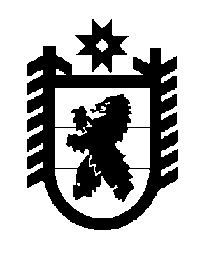 Российская Федерация Республика Карелия    ПРАВИТЕЛЬСТВО РЕСПУБЛИКИ КАРЕЛИЯРАСПОРЯЖЕНИЕот  9 апреля 2015 года № 221р-Пг. Петрозаводск 1. Одобрить и подписать Соглашение  о взаимодействии в реализации механизмов внутренней продовольственной помощи между Министерством сельского хозяйства Российской Федерации  и  Правительством Республики Карелия (далее – Соглашение).2. Контроль за реализацией Соглашения возложить на Министерство здравоохранения и социального развития Республики Карелия, Министерство сельского, рыбного и охотничьего хозяйства Республики Карелия.           ГлаваРеспублики  Карелия                                                             А.П. Худилайнен